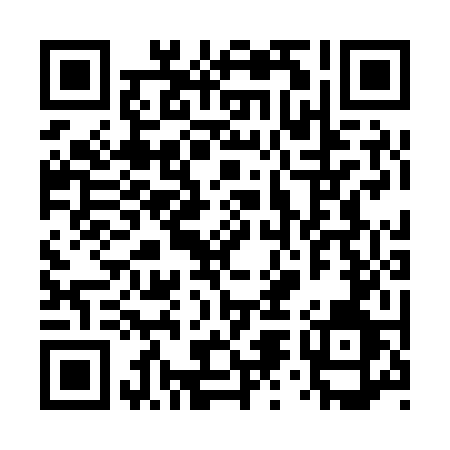 Prayer times for Agakou Metoxi, GreeceWed 1 May 2024 - Fri 31 May 2024High Latitude Method: Angle Based RulePrayer Calculation Method: Muslim World LeagueAsar Calculation Method: HanafiPrayer times provided by https://www.salahtimes.comDateDayFajrSunriseDhuhrAsrMaghribIsha1Wed4:546:281:176:078:069:352Thu4:526:271:176:078:079:363Fri4:516:261:166:078:089:374Sat4:496:251:166:088:089:385Sun4:486:241:166:088:099:396Mon4:476:231:166:098:109:407Tue4:456:221:166:098:119:418Wed4:446:211:166:108:129:439Thu4:436:201:166:108:129:4410Fri4:426:191:166:108:139:4511Sat4:406:181:166:118:149:4612Sun4:396:181:166:118:159:4713Mon4:386:171:166:128:169:4814Tue4:376:161:166:128:169:4915Wed4:366:151:166:128:179:5116Thu4:356:141:166:138:189:5217Fri4:336:141:166:138:199:5318Sat4:326:131:166:148:209:5419Sun4:316:121:166:148:209:5520Mon4:306:121:166:148:219:5621Tue4:296:111:166:158:229:5722Wed4:286:101:166:158:239:5823Thu4:286:101:166:168:239:5924Fri4:276:091:176:168:2410:0025Sat4:266:091:176:168:2510:0126Sun4:256:081:176:178:2510:0227Mon4:246:081:176:178:2610:0328Tue4:246:071:176:188:2710:0429Wed4:236:071:176:188:2710:0530Thu4:226:071:176:188:2810:0631Fri4:226:061:176:198:2910:07